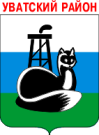 ПРЕДСЕДАТЕЛЬ ДУМЫ
УВАТСКОГО МУНИЦИПАЛЬНОГО РАЙОНАРаспоряжение19 ноября .	с. Уват	№ 35-р В соответствии со статьей 19 Устава Уватского муниципального района Тюменской области, Регламентом работы Думы Уватского муниципального района, утвержденного решением Думы Уватского муниципального района от 28.03.2013 № 173:	1. Созвать выездное внеочередное тридцать четвертое заседание Думы Уватского муниципального района четвертого созыва  2 декабря 2013 года в 14:30 часов в административном здании Туртасского сельского поселения. Заседания постоянных комиссий состоятся в 14:00 часов.	2. Утвердить проект повестки выездного внеочередного тридцать четвертого заседания Думы Уватского муниципального района четвертого созыва (прилагается). Председатель Думы                                                                    Ю.О.СвяцкевичПриложениек распоряжению ПредседателяДумы Уватского муниципального района от 19.11.2013 №35-р       ПРОЕКТПОВЕСТКАвыездного внеочередного заседания Думы Уватского муниципального района   4-го созывап.Туртас                                                                           «2» декабря 2013 года 14.30 часовI. Нормативно-правовая деятельность ДумыО бюджете Уватского муниципального района на 2014 год и на плановый период 2015 и 2016 годов.Докладывает -  Начальник отдела финансовадминистрации Уватского муниципального района Шестера Светлана НиколаевнаО внесении изменений и дополнений в Устав Уватского муниципального района Тюменской области. Докладывает -  главный специалист юридического отделаадминистрации Уватского муниципального района Созонова Евгения АнатольевнаО муниципальном дорожном фонде Уватского муниципального района.Докладывает -  Начальник отдела финансовадминистрации Уватского муниципального района Шестера Светлана НиколаевнаО внесении изменений в решение Думы Уватского муниципального района от 05.12.2012 № 141 «О бюджете Уватского муниципального района на 2013 год и на плановый период 2014 и 2015 годов».Докладывает -  Начальник отдела финансовадминистрации Уватского муниципального района Шестера Светлана НиколаевнаО внесении изменений в решение Думы Уватского муниципального района от 28.12.2010 №32 «Об утверждении Положения о межбюджетных отношениях в Уватском муниципальном районе» (в редакции от 24.05.2011). Докладывает -  Начальник отдела финансовадминистрации Уватского муниципального района Шестера Светлана Николаевна6. О внесении изменений в решение Думы Уватского муниципального района от 30.01.2013 №163 «Об утверждении программы «Социально-экономическое развитие Уватского муниципального района до 2020 года». Докладывает -  Начальник отдела экономики и прогнозирования администрации Уватского муниципального района Давшевская Елена Викторовна7. О признании утратившим силу постановления  Думы Уватского района от 08.02.2000 №2 «О предоставлении налоговых льгот».Докладывает -  Начальник отдела финансовадминистрации Уватского муниципального района Шестера Светлана Николаевна8. О признании утратившими силу постановлений  Думы Уватского района от 02.06.2000 №14 «О предоставлении налоговых льгот», от 26.06.2002 №49 «О предоставлении налоговых льгот», от 04.06.2004 №142 «О предоставлении налоговых льгот», от 23.12.2004 №163 «О предоставлении налоговых льгот». Докладывает -  Начальник отдела финансовадминистрации Уватского муниципального района Шестера Светлана Николаевна9.О признании утратившим силу постановления Думы Уватского района от 26.10.2000 №28 «Об установлении ставки налога на прибыль предприятий и организаций». Докладывает -  Начальник отдела финансовадминистрации Уватского муниципального района Шестера Светлана НиколаевнаО признании утратившими силу постановлений  Думы Уватского района от 30.09.2002 №57 «О введении на территории района сбора на содержание муниципальной милиции», от 24.12.2002 №67 «О введении на территории района сбора на содержание муниципальной милиции на 2003 год», от 12.03.2003 №76 «О внесении изменений в постановление Думы Уватского района от 24.12.2002 №67».Докладывает -  Начальник отдела финансовадминистрации Уватского муниципального района Шестера Светлана НиколаевнаО признании утратившими силу постановлений  Думы Уватского района от 19.12.2003 №114 «Об утверждении Положения о муниципальной поддержке инвестиционной деятельности в ОМО «Уватский район» и Положения о порядке предоставления муниципальной поддержки инвестиционной деятельности в ОМО «Уватский район», от 08.04.2004 №120, от 23.12.2004 №161.Докладывает -  Начальник отдела финансовадминистрации Уватского муниципального района Шестера Светлана НиколаевнаО признании постановлений  Думы Уватского района и решений Думы Уватского муниципального района утратившими силу.Докладывает -  Начальник отдела финансовадминистрации Уватского муниципального района Шестера Светлана НиколаевнаО протесте прокуратуры Уватского района от 31.10.2013 №403ж-2013 на постановление Думы Уватского района от 30.09.2002 №54 «О едином порядке присвоения и регистрации адресов объектам недвижимости на территории объединенного муниципального образования «Уватский район» (в редакции от 25.09.2003). Докладывает -  главный специалист юридического отделаадминистрации Уватского муниципального района Созонова Евгения АнатольевнаО созыве выездного внеочередного тридцать четвертого заседания Думы Уватского муниципального района четвертого созыва